
27 октября 2023 года в ГКОУ РО Пролетарской школе-интернате прошло общешкольное родительское собрание.27 октября 2023 года в ГКОУ РО Пролетарской школе-интернате прошло общешкольное родительское собрание по теме  «Повышение компетентности родителей в вопросах по сохранению и укреплению здоровья  детей с ограниченными возможностями здоровья». 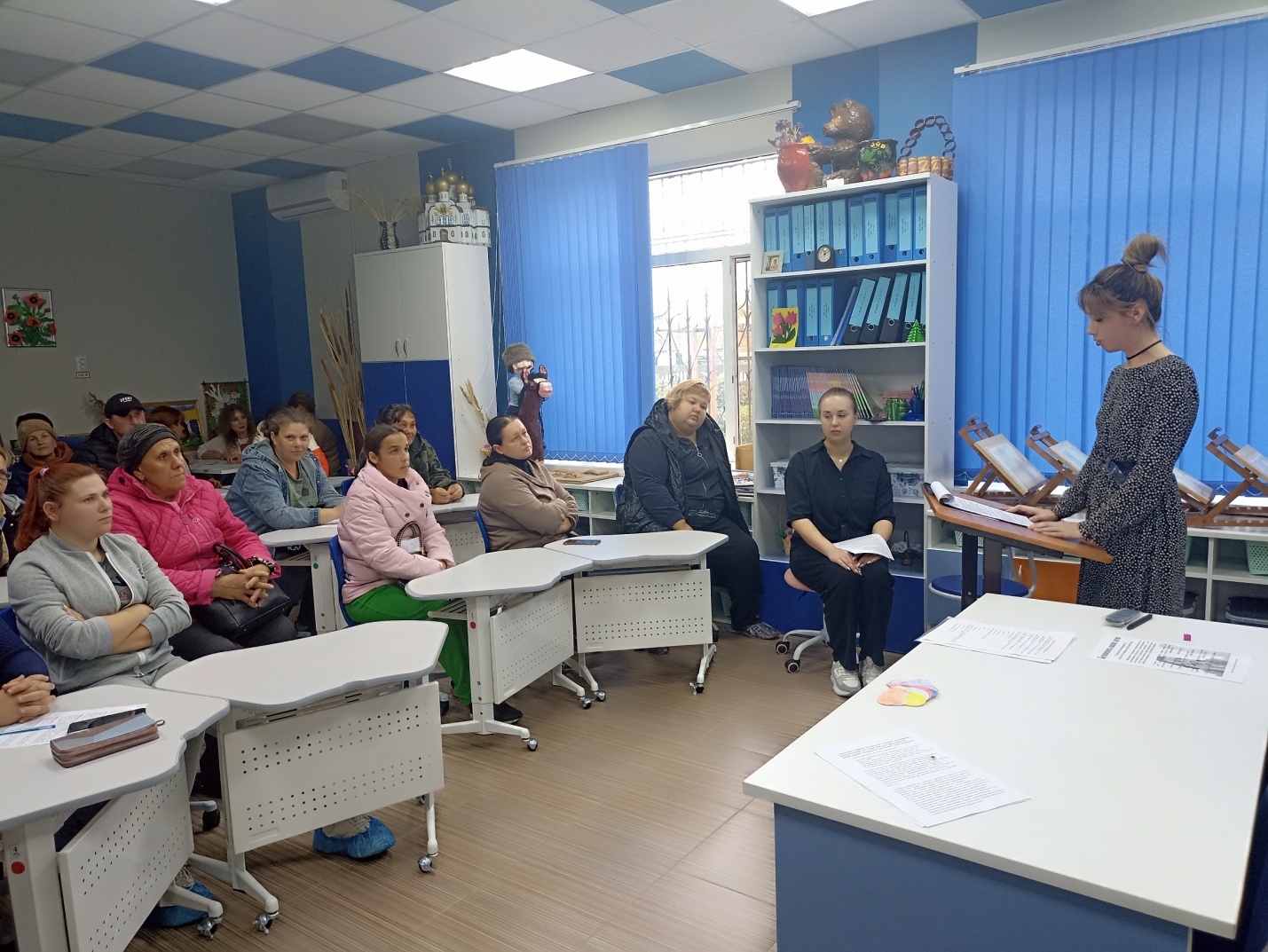 На родительском собрании были рассмотрены   вопросы  о важности   атмосферы жизни семьи как фактора физического и психического  здоровья  детей.  О необходимости трудового воспитания в семье, роли трудовых навыков  в дальнейшей жизни.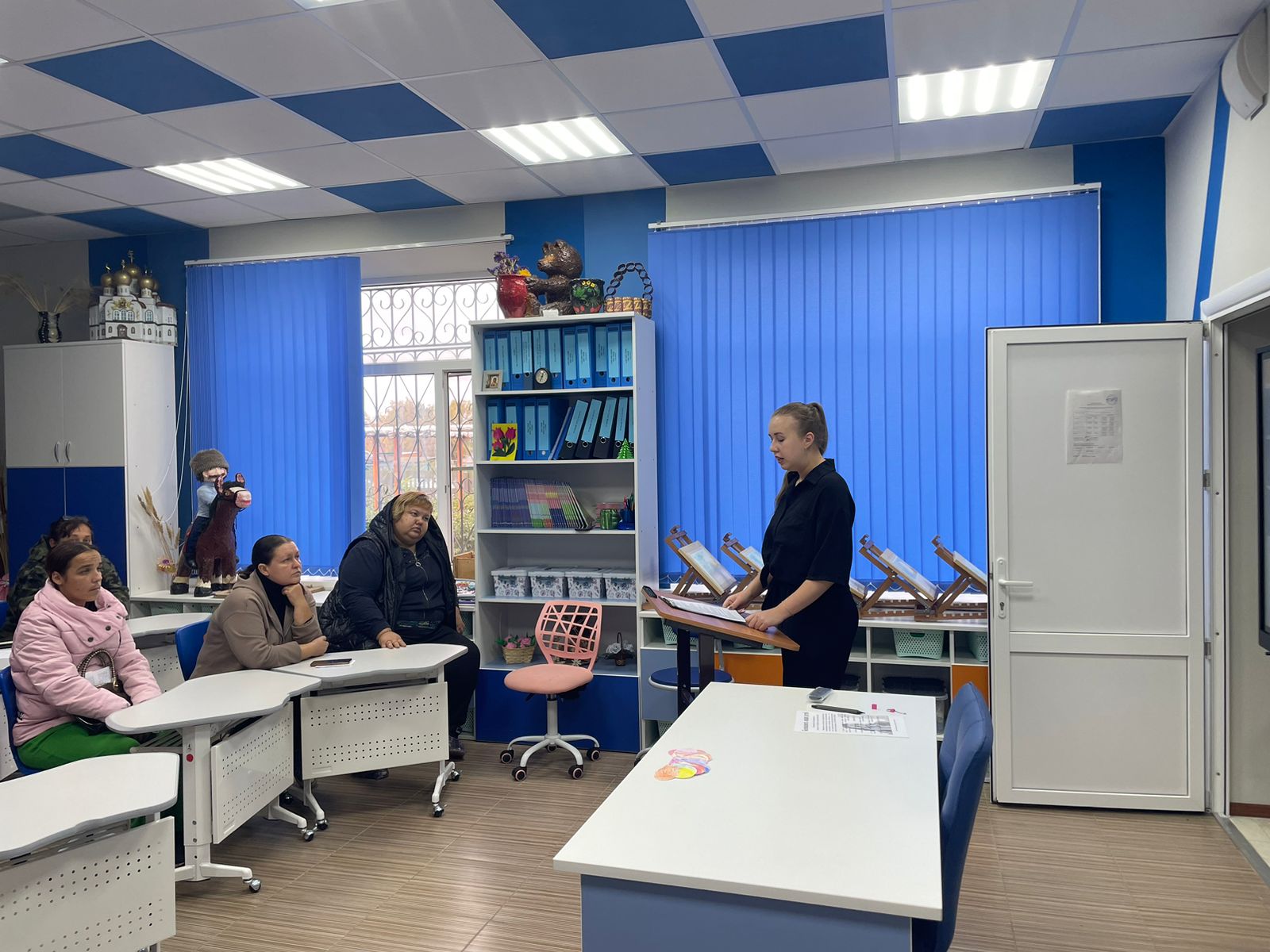 Далее, выступила социальный педагог школы-интерната с анализом дорожно-транспортных происшествий с несовершеннолетними в Ростовской области за 2023 год. Были представлены статистические данные о дорожно-транспортных происшествиях с участием несовершеннолетних детей 2023 год и их классификация. Родителям и законным представителям были даны соответствующие рекомендации по предупреждению несчастных случаев на дорогах. 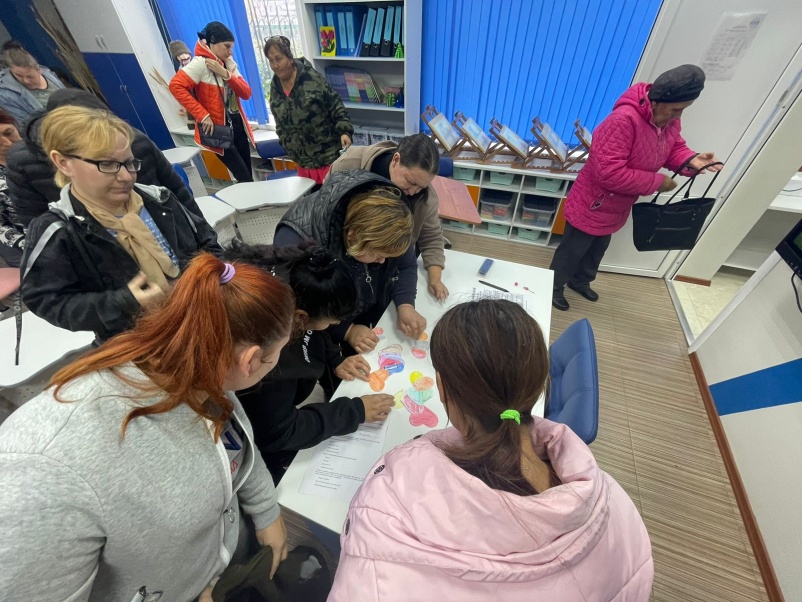 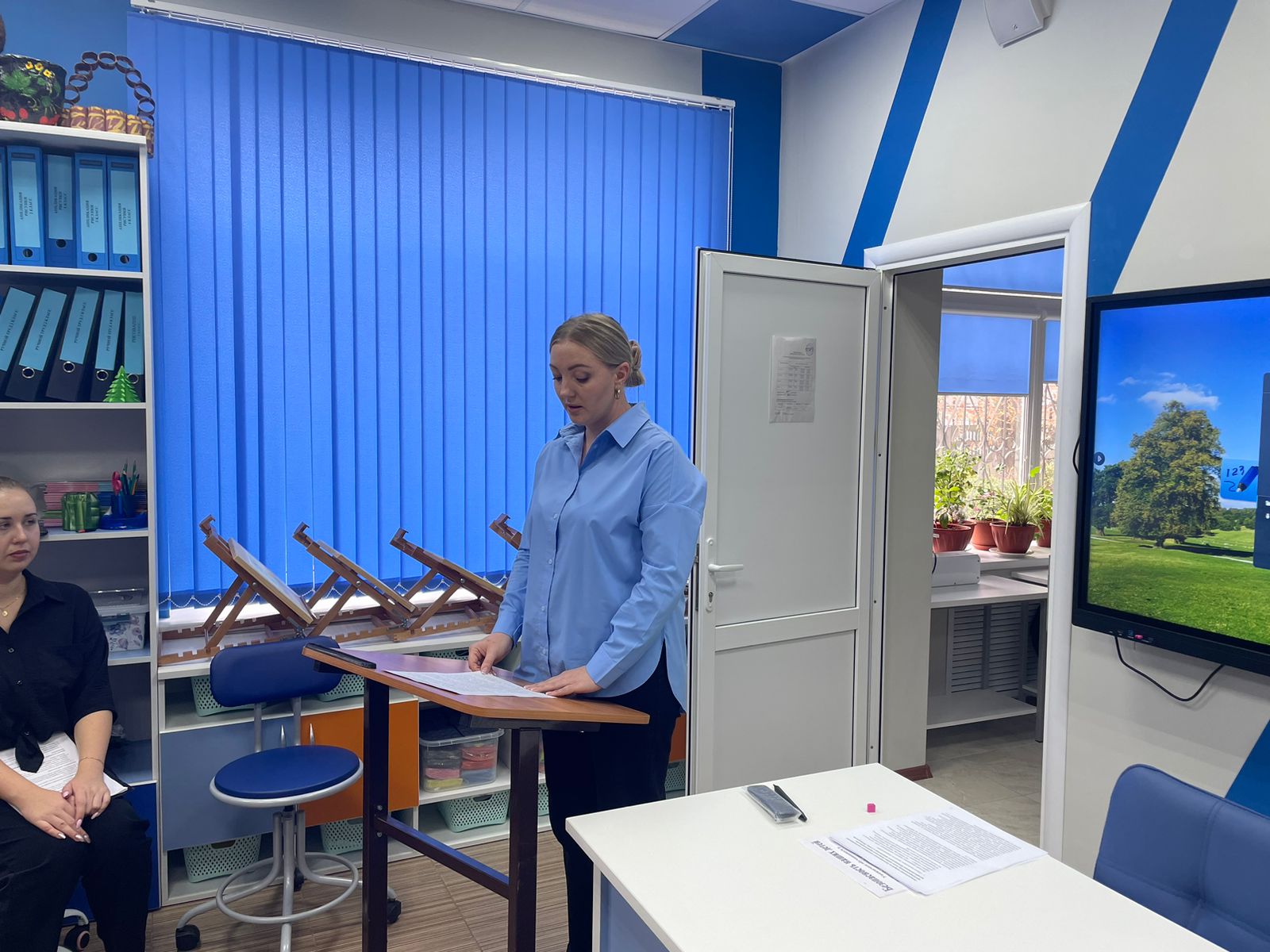 Большое внимание было уделено  профилактике безопасного поведения детей в сети интернет.Родителям была представлена информация об ответственности за жизнь и здоровье  детей и создании для них безопасных условий жизнедеятельности.Информацию подготовила заместитель директора по ВР А.С. Безуглова